ЛЭПБУК «ФОРМА И ЦВЕТ»Выполнила-Кривая Нина ВалентиновнаДолжность-вопитательМесто работы-МБДОУ «Детский сад №42»Ленинградская областьГатчинский районгород Коммунар ЛЭПБУК «ФОРМА И ЦВЕТ»Составные части1.Определяем фигуры: Квадрат, треугольник, прямоугольник2.Закрепляем знание цвета3.Опеределяем размер фигуры: Большой-маленький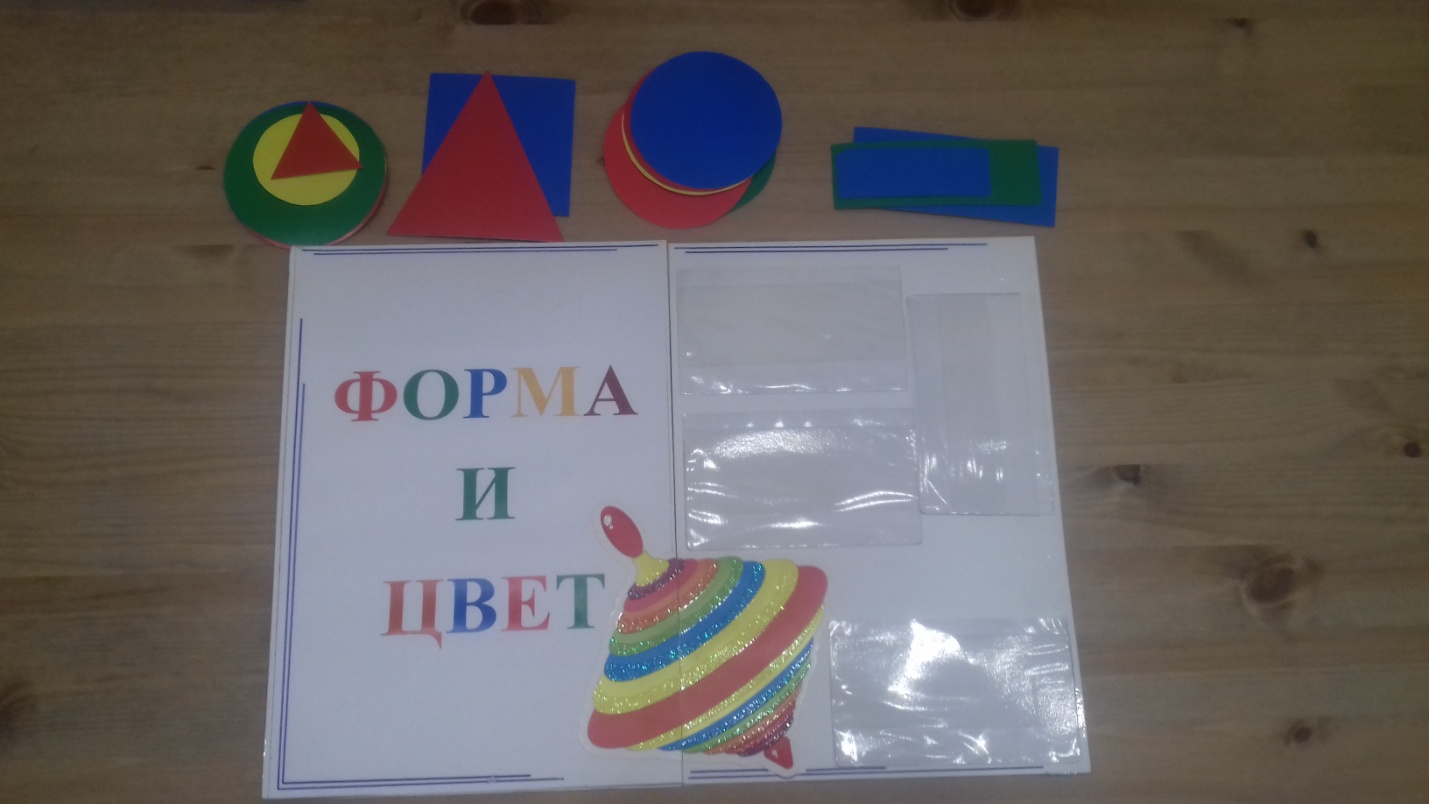 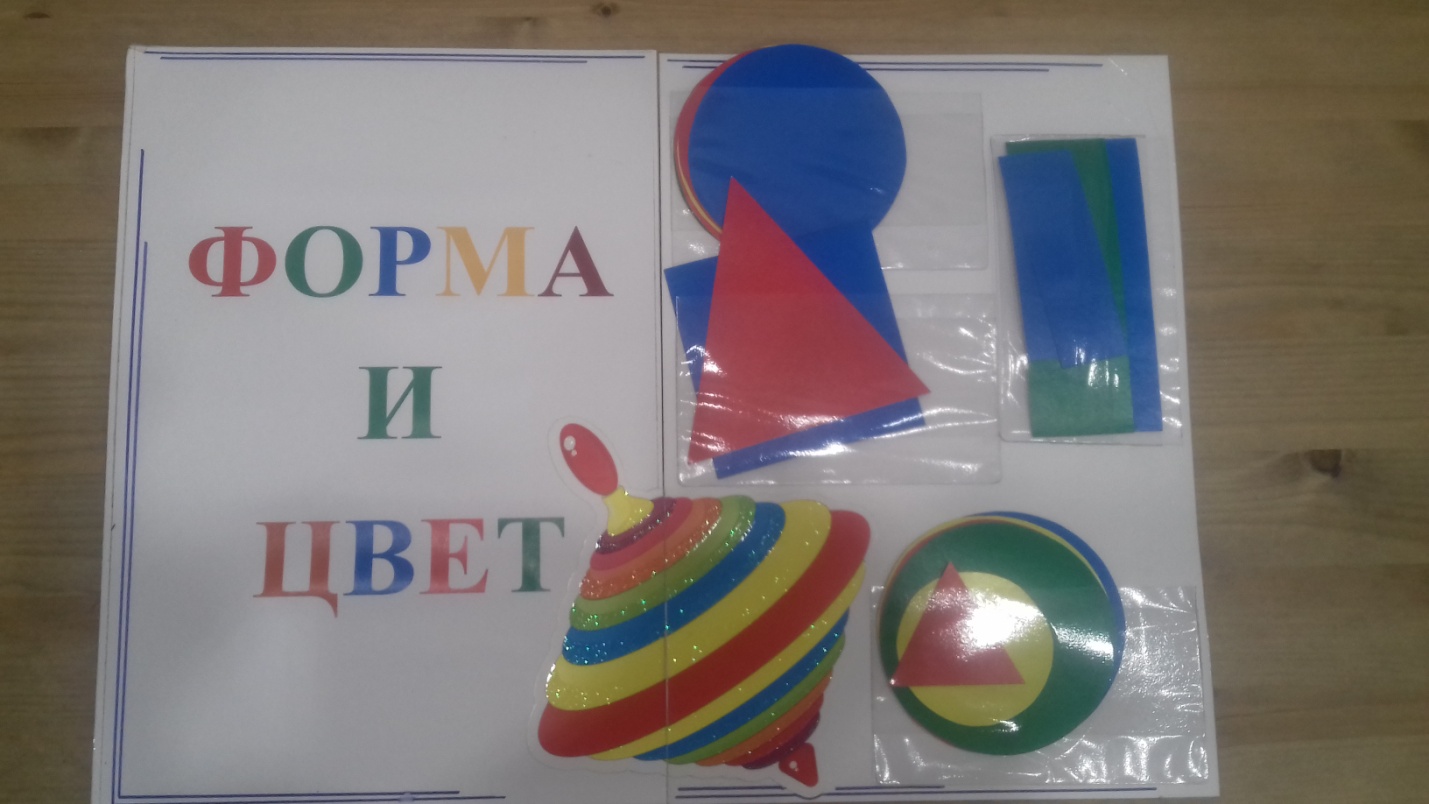 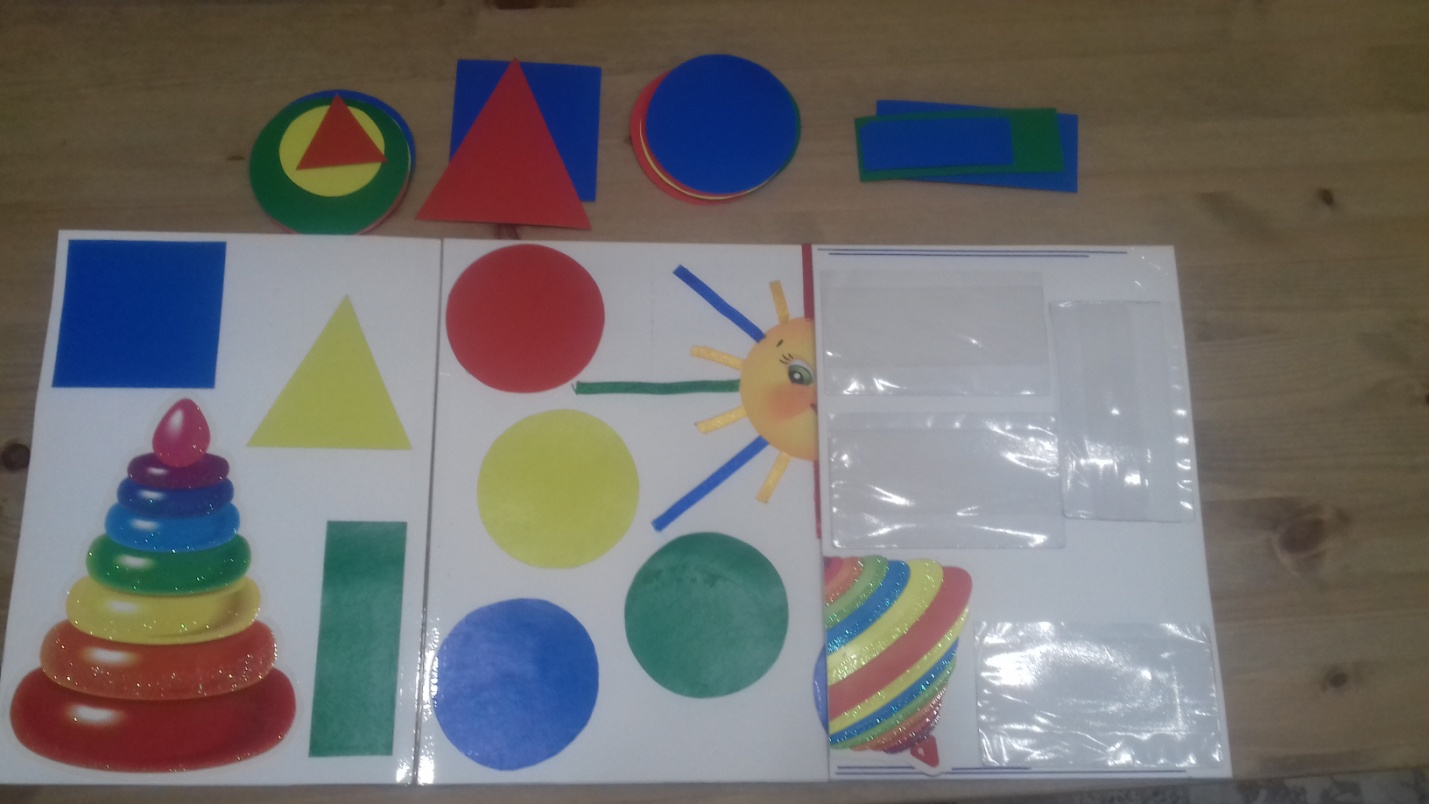 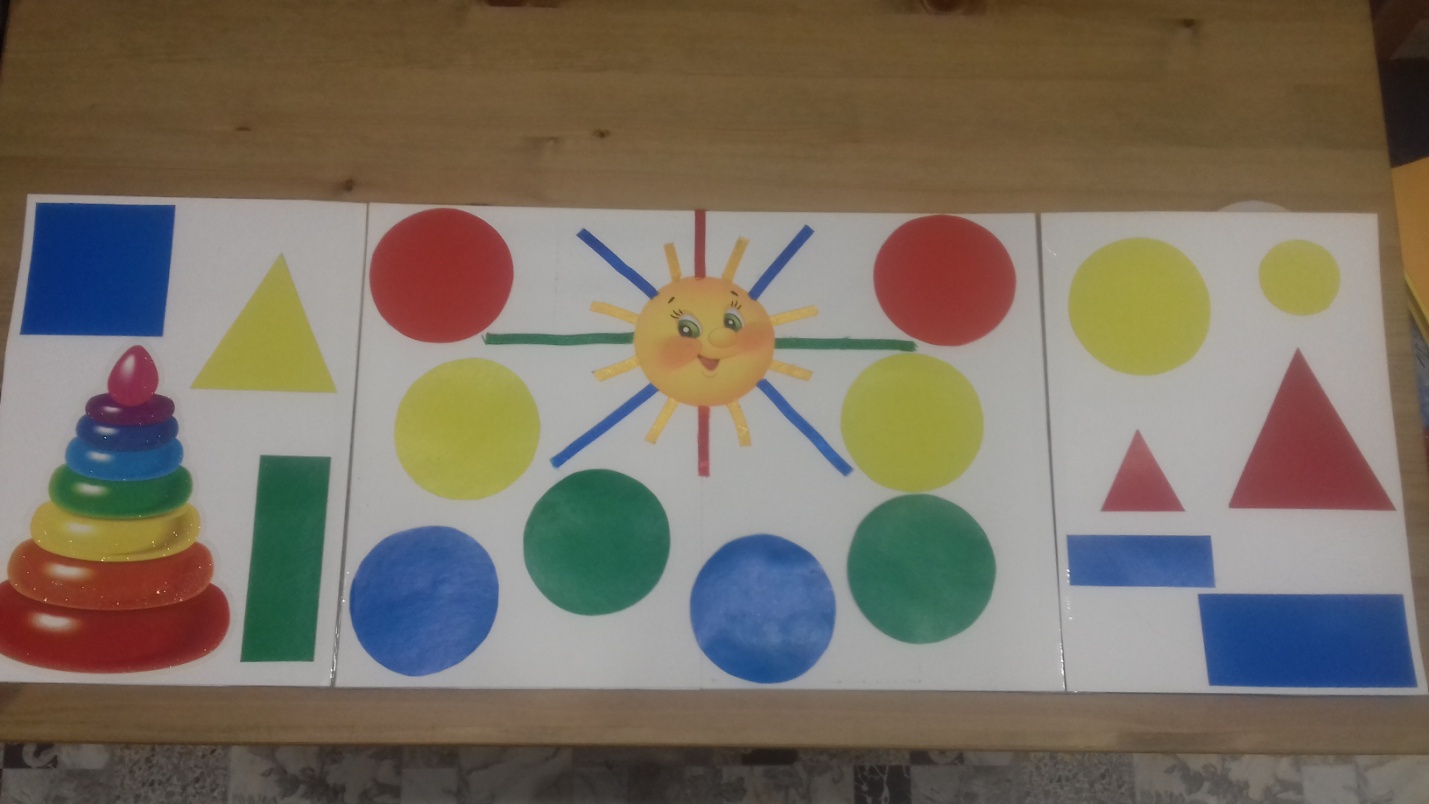 